WÓJT GMINY OLSZANICA	                                           Olszanica, dnia 24.01.2023 r.Sygn. akt: RRG. 6840.4.2022 O G Ł O S Z E N I EDziałając na postawie przepisów ustawy z dnia 21 sierpnia 1997 r. o gospodarce nieruchomościami (tj. Dz. U. 2021.1899, z późn. zm.) i rozporządzenia Rady Ministrów z dnia 14 września 2004 r. w sprawie sposobu i trybu przeprowadzenia przetargów oraz rokowań na zbycie nieruchomości (t. j. z 2021 r. Dz. U. Poz. 2213),Wójt Gminy Olszanica ogłasza I przetarg ustny nieograniczony na sprzedaż nieruchomości wchodzącej w skład gminnego zasobu nieruchomości położonej w OlszanicyOkreślenie nieruchomości przeznaczonej do sprzedaży:Oznaczenie nieruchomości według księgi wieczystej oraz katastru nieruchomości - księga wieczysta Nr KS1E/00035198/5, prowadzona przez Sąd Rejonowy w Lesku, 
działka nr ew.: 1081/1 położonej w Olszanicy.Powierzchnia nieruchomości  - 0,1127 ha.Opis nieruchomości – nieruchomość niezabudowana, porośnięta roślinnością łąkową koszoną, położona w centralnej części miejscowości, bezpośrednio przy drodze krajowej nr 84 Sanok – Krościenko. Po przeciwnej stronie drogi usytuowany jest kompleks wypoczynkowy zamku w Olszanicy. Jest to teren zabudowy mieszkaniowej jednorodzinnej oraz usług publicznych. Kształt działki zwarty, wielokąt o regularnych granicach. Dojazd: działka posiada bezpośredni dostęp do drogi wewnętrznej asfaltowej, oznaczonej nr ew.: 1163. Brak jest zjazdu z drogi krajowej. Uzbrojenie: na mapie zasadniczej w obszarze działki zainwentaryzowano sieć wodociągową, sieć kanalizacji sanitarnej ze studzienką oraz projektowaną sieć gazu ziemnego. Bez zobowiązań.Przeznaczenie nieruchomości i sposób jej zagospodarowania: brak opracowanego miejscowego planu zagospodarowania przestrzennego. Na przedmiotową nieruchomość nie została wydana decyzja o ustaleniu warunków  zabudowy.Termin zagospodarowania nieruchomości - nie dotyczy.Cena wywoławcza nieruchomości: - 61.676,50 zł. (słownie: sześćdziesiąt jeden tysięcy sześćset siedemdziesiąt sześć złotych 50/100 groszy) zw. z VAT,Wysokość wadium:  6.170,00 zł. (słownie: sześć tysięcy sto siedemdziesiąt złotych 00/100);Wysokość minimalnego postąpienia wynosi 1% ceny wywoławczej, z zaokrągleniem 
w górę do pełnych dziesiątek złotych - 10 zł. (słownie: dziesięć złotych).Wysokość stawek procentowych opłat z tytułu użytkowania wieczystego – nie dotyczy.Wysokość opłat z tytułu użytkowania, najmu lub dzierżawy – nie dotyczy.Terminy wnoszenia opłat – nie dotyczy.Zasady aktualizacji opłat – nie dotyczy.Informacje o przeznaczeniu do zbycia lub oddania w użytkowanie, najem, dzierżawę lub użyczenie – nieruchomość przeznaczona do sprzedaży w trybie przetargu ustnego nieograniczonego.Przetarg odbędzie się w dniu 28 luty 2023 r. (wtorek) o godzinie 9:00w Urzędzie Gminy Olszanica, 38-722 Olszanica 81 - parter, sala nr 1W przetargu mogą brać udział osoby fizyczne i prawne, które:wpłacą wyżej podane wadium w pieniądzu, przelewem na rachunek 
BGK Reg. Podkarpacki O/Rzeszów nr 07 1130 1105 0005 2121 1820 0015, najpóźniej 
do dnia 24 luty 2023 r., dopisując na poleceniu przelewu „Przetarg na sprzedaż dz. nr 1081/1 położonej m. Olszanica”. Za datę wpływu, uważa się dzień, w którym środki finansowe znajdą się na koncie Gminy Olszanica;okażą dokument umożliwiający stwierdzenie tożsamości osoby.Osoba fizyczna obowiązana jest przedstawić w dniu przetargu dokument tożsamości, natomiast osoby prawne pełnomocnictwo w oryginale, oraz dokument tożsamości osoby reprezentującej;Przystępując do przetargu, należy okazać dokument tożsamości i dowód wpłaty wadium.Wpłacone wadium:przez uczestnika przetargu, który przetarg wygrał zalicza się na poczet ceny nabycia nieruchomości.jeżeli osoba wpłacająca nie wygra przetargu, zostanie zwrócone niezwłocznie na wskazane konto, jednak nie później niż przed upływem 3 dni roboczych od dnia, odpowiednio: odwołania przetargu;zamknięcia przetargu;unieważnienia przetargu;zakończenia przetargu wynikiem negatywnym. Jednocześnie informuję, iż osoba ustalona jako nabywca nieruchomości nie stawi się bez usprawiedliwienia  w  miejscu  i  terminie  do  sporządzenia  umowy,  organizator przetargu może odstąpić od zawarcia umowy, a wpłacone wadium nie podlega zwrotowi.Przetarg jest ważny bez względu na liczbę uczestników przetargu, jeżeli przynajmniej jeden uczestnik zaoferował co najmniej jedno postąpienie powyżej ceny wywoławczej.		Sprzedający powiadomi wygrywającego przetarg o miejscu i terminie  zawarcia aktu notarialnego w ciągu 21 dni od daty rozstrzygnięcia przetargu. 		Cena nieruchomości sprzedawanej w drodze przetargu podlega zapłacie nie później niż do dnia zawarcia umowy przenoszącej własność.  	Ustalony w drodze przetargu nabywca zobowiązany jest zapłacić cenę ustaloną w przetargu, pomniejszoną o  wpłacone wadium, nie później niż do dnia zawarcia umowy w sposób określony w protokole z przetargu	Koszt przygotowania dokumentacji przetargowej oraz koszty związane z zawarciem umowy notarialnej oraz opłaty z tytułu ujawnienia prawa własności w księdze wieczystej obciążają w całości kupującego.		W przetargu nie mogą uczestniczyć osoby wchodzące w skład komisji przetargowej oraz osoby bliskie tym osobom.Zastrzegam sobie prawo odwołania lub unieważnienia przetargu, z ważnych powodów, podając przyczynę odwołania lub unieważnienia do publicznej wiadomości. 	Przetarg może być odwołany zgodnie z art. 38 ust.4 ustawy  z dnia 21 sierpnia 1997 r. o gospodarce nieruchomościami ( tj. Dz. U. 2021.1899, ze zm.).Szczegółowych informacji można uzyskać w siedzibie Urzędu Gminy Olszanica, 38-722 Olszanica 81, w godz. 730 – 1530, pok. nr 27 oraz telefonicznie pod nr tel. 13 461 70 45 wew. 6.Ogłoszenie o przetargu podaje się do publicznej wiadomości poprzez zamieszczenie informacji na tablicach ogłoszeń w siedzibie Urzędu Gminy Olszanica,38-722 Olszanica 81, 
a także na tablicach ogłoszeń w miejscowości Olszanica, oraz opublikowanie 
w Biuletynie informacji Publicznej Urzędu Gminy Olszanica www.bip.olszanica.pl. Informację 
o wywieszeniu ogłoszenia podano również do publicznej wiadomości przez publikację ogłoszenia na stronie www.monitorurzedowy.pl.Olszanica, dnia 24.01.2023 r.        WÓJT GMINY OLSZANICAKrzysztof Zapała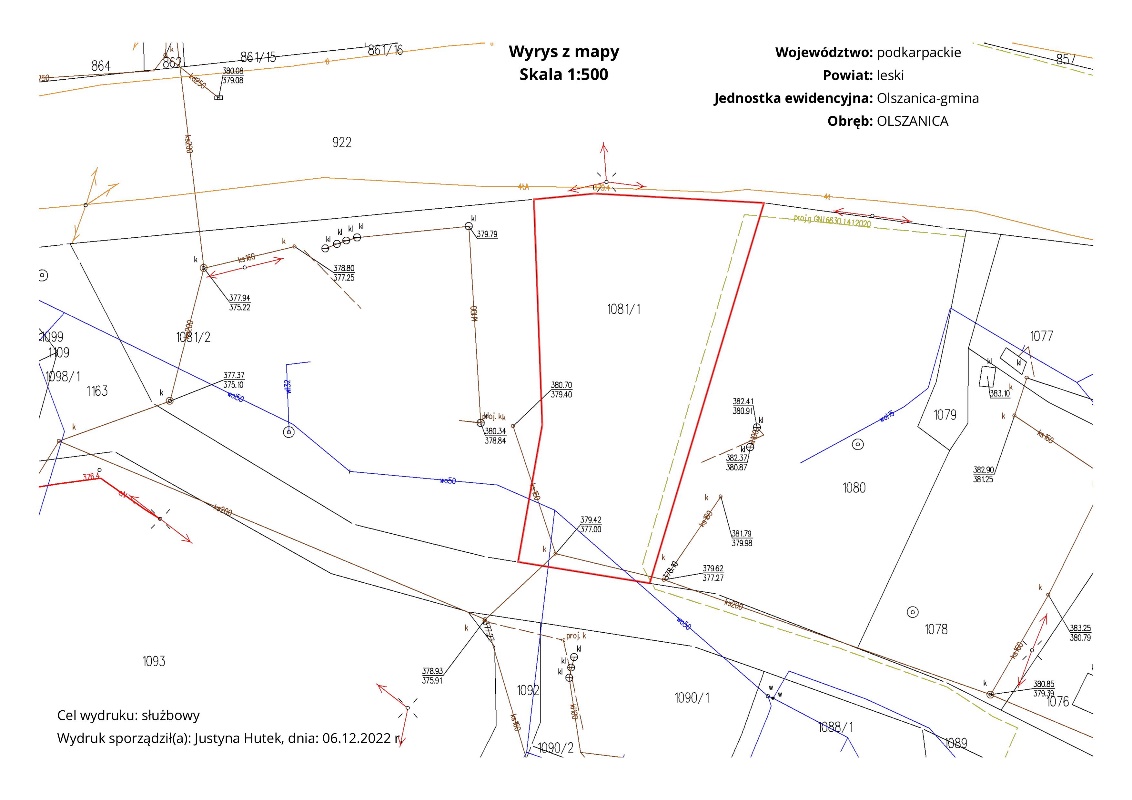 Termin do złożenia wniosku przez osoby, którym przysługuje pierwszeństwo 
w nabyciu nieruchomości na podstawie art. 34 ust 1 pkt 1 i 2 ustawy z dnia 21 sierpnia 1997 r. o  gospodarce nieruchomościami, upłynął w dniu 19.01.2023 r.;